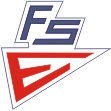 XXXVII Mistrzostwa Polski Energetyków w Piłce Siatkowej,Termin meczy 3-4.10.2014 COS SzczyrkRozpoczęcie gier w piątek 3.10.2014 – godz. 10.00Rozpoczęcie gier w sobotę 4.10.2014 – godz. 9.00XXXVII Mistrzostwa Polski Energetyków w Piłce Siatkowej,Termin meczy 3-4.10.2014 COS SzczyrkKobietyRozpoczęcie gier w piątek 3.10.2014 – godz. 10.001. PGE OBRÓT Łódź – RAFAKO 2:0 (25:17; 25:17)2. RAFAKO – TAURON Dystrybucja 2:1 (8:25; 25:23; 15:10)3. PGE OBRÓT Łódź  - TAURON Dystrybucja 2:1 (14:25; 26:24; 18:16)Rozpoczęcie gier w sobotę 4.10.2014 – godz. 9.001. RAFAKO – TAURON Dystrybucja 0:2 (8:25; 13:25)2. PGE OBRÓT Łódź – RAFAKO 2:0 (25:12; 25:9)3. TAURON Dystrybucja - PGE OBRÓT Łódź  2:0 (25:23; 25:20)XXXVII Mistrzostwa Polski Energetyków w Piłce Siatkowej,2-5.10.2014, COS SzczyrkKlasyfikacja końcowaMężczyźniKlasyfikacja końcowaKobietyXXXVII Mistrzostwa Polski Energetyków w Piłce Siatkowej,2-5.10.2014, COS SzczyrkNagrody indywidualneMężczyźni1. Najlepiej atakujący: Robert Skórnicki – ENEA WYTWARZANIE 2. Najlepiej rozgrywający: Paweł Król – RAFAKO3. Najwszechstronniejszy gracz: Adrian Szatan – TAURON Dystrybucja Kobiety1. Najlepiej atakująca: Barbara Jagła - PGE OBRÓT Łódź2. Najlepiej rozgrywająca: Ewa Trzos – RAFAKO3. Najwszechstronniejsza zawodniczka: Marta Broda - TAURON DystrybucjaXTAURON Dystrybucja Bielsko - BiałaELEKTROBUDOWATAURON Dystrybucja S.A.RAFAKO S.A.ENEA WYTWARZANIEENERGETYKA LUBINTAURON Dystrybucja Bielsko - BiałaX2:0 (25:18; 25:22)0:2 (14:25; 15:25)0:2(21:25; 25:27)0:2(22:25; 14:25)0:2(14:25; 7:25)ELEKTROBUDOWA0:2(18:25; 22:25)X1:2(14:25; 25:22; 7:15)0:2(20:25; 12:25)2:1(21:25; 25:22; 15:13)0:2(15:25; 13:25)TAURON Dystrybucja 2:0(25:14; 25:15)2:1(25:14; 22:25; 15:7)X1:2(12:25; 25:23; 10:15)2:025:12; 25:192:0(25:18; 28:26)RAFAKO 2:0(25:21; 27:25)2:0(25:20; 25:12)2:1(25:12; 23:25; 15:10)X2:0(25:22; 25:13)2:025:21; 25:21)ENEA WYTWARZANIE2:0(25:22; 25:14)1:2(25:21; 22:25; 13:15)0:2(12:25; 19:25)0:2(22:25; 13:25)X0:2(19:25; 17:25)ENERGETYKA LUBIN2:0(25:14; 25:7)2:0(25:15; 25:13)0:2(18:25; 26:28)0:2(21:25; 21:25)2:0(25:19; 25:17)XMiejsceNazwa drużynySety1RAFAKO 10:12TAURON Dystrybucja9:33ENERGETYKA Lubin6:44ENEA WYTWARZANIE3:85ELEKTROBUDOWA3:96TAURON Dystrybucja Bielsko - Biała2:8MiejsceNazwa drużynySety1PGE OBRÓT Łódź6:32TAURON Dystrybucja6:43RAFAKO2:7